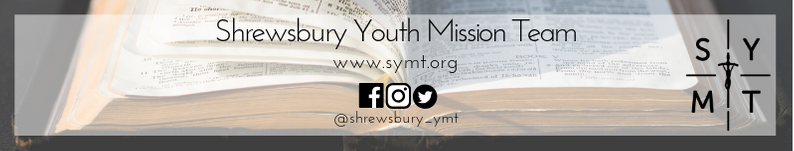 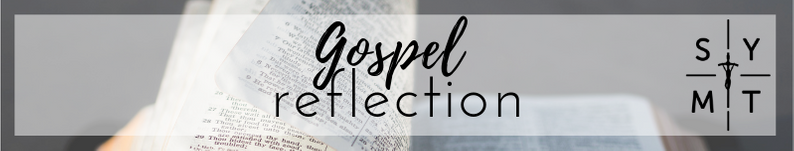 Sunday 14th April 2019Palm SundayI was made for worshipToday at mass you will probably hear two Gospel readings about two very different responses of the crowds to Jesus; many people in Jerusalem would have been in both crowds. It can be easy to criticise those people for their fickle hearts, but how often have we been that crowd too? Have you ever been part of a group praising Jesus? Maybe at an event such a Flame or a pilgrimage to Lourdes where it’s wonderful to be part of a community of faith. Yet when we leave, it can be so easy to deny Jesus in front of our friends, to go along with that other crowd who encourage us to turn our backs on Him.Pray with us today that God may give us all His Spirit of courage and love, so that even when it’s difficult we can remember the poignant experiences we have had with Him and still be followers of Jesus.Jesus reminds us today that if the people stopped praising Him then even the stones would cry out, that all of creation was made to worship God. You were made for worship. Here’s a song to listen to: https://www.youtube.com/watch?v=fyYn21RdBBQ